SZKOŁA PONADPODSTAWOWA – PRZEDMIOTY OGÓLNOKSZTAŁCĄCE 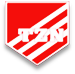 SZKOŁA PONADPODSTAWOWA – PRZEDMIOTY ZAWODOWEPRZEDMIOTKLASATYTUŁAUTORWYDAWNICTWOJ.POLSKI1-5Część I-III - Sztuka wyrazu. Podręcznik dla liceum i technikum. Zakres podstawowy i rozszerzonyK.Budna, B.Kapela-Bagińska, J.Manthey, E.Prylińska, C.Ratajczak, J.Zaporowicz, T.ZielińskiGdańskie Wydawnictwo OświatoweJ. ANGIELSKI1Life Vision Intermediate (B1)Student Book(bez ćwiczeń)J. BowellP. KellyOxford University PressJ. ANGIELSKI2Kontynuacja podręcznika z kl. 1 oraz:Life Vision Intermediate (B1+)Student BookJ. BowellW. SałandykOxford University PressJ. ANGIELSKI3Kontynuacja podręcznikaz klasy IIJ. ANGIELSKI4Repetytorium poziom podstawowy i rozszerzony do szkół ponadpodstawowychM. RosińskaL. EvansMacmillanEducation5Kontynuacja podręcznika z kl. 4J. ANGIELSKIZAWODOWYBEZ PODRĘCZNIKA (materiały podaje nauczyciel uczący)J. NIEMIECKI1„MEGA! 1” + ćwiczenia C. BrassD. GluckKlettJ. NIEMIECKI2„Effekt Neu 2” + ćwiczeniaA.Kryczyńska-PhamS. Kośliński  WSiPJ. NIEMIECKI3Komplett Plus 3+ ćwiczeniaK. OlechG. MontaliD. Mandelli KlettJ. NIEMIECKI4Komplett Plus 4+ ćwiczenia G. MontaliD. Mandelli Klett5Kontynuacja podręcznika z kl. 4MATEMATYKA1-5Podręcznik do liceów i technikum. Zakres podstawowy i rozszerzonyM.KurczabE.KurczabE.ŚwidaOficyna EdukacyjnaFILOZOFIA1„Filozofia” poziom podstawowyM.Łojek-KurzętowskaOPERON ZAKUP KONSULTOWAĆ Z NAUCZYCIELEM UCZĄCYM WE WRZEŚNIUHISTORIA1Historia. Ślady czasu. 
Starożytność i średniowiecze.Zakres podstawowy i rozszerzonyŁ. KępskiJ. Kufel,P. RuchlewskiGWO1102/1/2020HISTORIA2Historia. Ślady czasu. Cz. 2Liceum i technikum zakres podstawowy i rozszerzony Lata 1492 / 1815Ł. Kępski J. Wijaczka GWOHISTORIA3Historia 3. Poznać przeszłośćZakres podstawowyJ. KłaczkowA. ŁaszkiewiczS. RoszakNowa Era1021/3/2021HISTORIA4-5Historia 4. Poznać przeszłośćZakres podstawowyJ. KłaczkowS. RoszakNowa Era1021/4/2022GEOGRAFIA2-4„Oblicza geografii”. Zakres podstawowy.R.Malarz M.WięckowskiNowa EraBIOLOGIA1-3„Biologia na czasie”. Zakres podstawowy.A.Helmin J.HoleczekNowa EraCHEMIA1-3„To jest chemia” Chemia ogólna i nieorganiczna. Zakres podstawowyRomuald Hassa Aleksandra Mrzigod Janusz MrzigodNowa EraFIZYKA1-3Fizyka, podręcznik do liceum i technikum, zakres podstawowy – nowa edycjaL.Lehman, W.PolesiukG.F.WojewodaWSiP - nowa edycjaZAKUP KONSULTOWAĆ Z NAUCZYCIELEM UCZĄCYM WE WRZEŚNIUINFORMATYKA1ZAKUP KONSULTOWAĆ Z NAUCZYCIELEM UCZĄCYM WE WRZEŚNIUPODSTAWYPRZEDSIĘBIORCZOŚCI2-3ZAKUP KONSULTOWAĆ Z NAUCZYCIELEM UCZĄCYM WE WRZEŚNIUWOS4W centrum uwagi 1Podręcznik do wiedzy 
o społeczeństwie dla lo 
i technikum. 
Zakres podstawowyArkadiusz Janicki, Justyna KięczkowskaMariusz MenzNowa Era1034/1/2019HiT1Historia i teraźniejszośćZakres podstawowyI.Modzelewska-RysakL. RysakA.CisekK. WilczyńskiWSiP2Historia i teraźniejszośćZakres podstawowy cz. 2A.CisekT. GochowskiI. Modzeleska-Rysak WSiPEDUKACJADLABEZPIECZEŃSTWA1„Żyję i działam bezpiecznie” Podręcznik do edukacji dla bezpieczeństwa dla liceum i technikum zakres podstawowy J. Słoma Nowa Era1189/2023RELIGIA I EDTYKA1-5ZAKUP KONSULTOWAĆ Z NAUCZYCIELEM UCZĄCYM WE WRZEŚNIUWYCHOWANIEDO ŻYCIAW RODZINIE1-3ZAKUP KONSULTOWAĆ Z NAUCZYCIELEM UCZĄCYM WE WRZEŚNIUDORADZTWO ZAWODOWE4-5ZAKUP KONSULTOWAĆ Z NAUCZYCIELEM UCZĄCYM WE WRZEŚNIUBIZNESIZARZĄDZANIE1ZAKUP KONSULTOWAĆ Z NAUCZYCIELEM UCZĄCYM WE WRZEŚNIUZAWÓDPRZEDMIOTYTECHMIK ELEKTRYKMatematyka rozszerzonaWykaz w przedmiotach ogólnokształcących.Książki do matematyki obejmują zakres podstawowy i rozszerzony.TECHMIK ELEKTRYKPrzedmioty zawodoweZAKUP KONSULTOWAĆ Z NAUCZYCIELEM UCZĄCYM WE WRZEŚNIUTECHNIKELEKTRONIKMatematyka rozszerzonaWykaz w przedmiotach ogólnokształcących.Książki do matematyki obejmują zakres podstawowy i rozszerzony.TECHNIKELEKTRONIKPrzedmioty zawodoweZAKUP KONSULTOWAĆ Z NAUCZYCIELEM UCZĄCYM WE WRZEŚNIUTECHNIKMECHANIKMatematyka rozszerzonaWykaz w przedmiotach ogólnokształcących.Książki do matematyki obejmują zakres podstawowy i rozszerzony.TECHNIKMECHANIKPrzedmioty zawodoweZAKUP KONSULTOWAĆ Z NAUCZYCIELEM UCZĄCYM WE WRZEŚNIUTECHNIKINFORMATYKMatematyka rozszerzonaWykaz w przedmiotach ogólnokształcących.Książki do matematyki obejmują zakres podstawowy i rozszerzony.TECHNIKINFORMATYKPrzedmioty zawodoweZAKUP KONSULTOWAĆ Z NAUCZYCIELEM UCZĄCYM WE WRZEŚNIUTECHNIKREKLAMYJęzyk polski rozszerzonyWykaz w przedmiotach ogólnokształcących.TECHNIKREKLAMYPrzedmioty zawodoweZAKUP KONSULTOWAĆ Z NAUCZYCIELEM UCZĄCYM WE WRZEŚNIUTECHNIKAUTOMATYKMatematyka rozszerzonaWykaz w przedmiotach ogólnokształcących.Książki do matematyki obejmują zakres podstawowy i rozszerzony.TECHNIKAUTOMATYKPrzedmioty zawodoweZAKUP KONSULTOWAĆ Z NAUCZYCIELEM UCZĄCYM WE WRZEŚNIUTECHNIKPROGRAMISTAMatematyka rozszerzonaWykaz w przedmiotach ogólnokształcących.Książki do matematyki obejmują zakres podstawowy i rozszerzony.TECHNIKPROGRAMISTAPrzedmioty zawodoweZAKUP KONSULTOWAĆ Z NAUCZYCIELEM UCZĄCYM WE WRZEŚNIUTECHNIKROBOTYKMatematyka rozszerzonaWykaz w przedmiotach ogólnokształcących.Książki do matematyki obejmują zakres podstawowy i rozszerzony.TECHNIKROBOTYKPrzedmioty zawodoweZAKUP KONSULTOWAĆ Z NAUCZYCIELEM UCZĄCYM WE WRZEŚNIU